    Зарегистрировано в Минюсте РФ 1 февраля 2011 г. N 19644 
     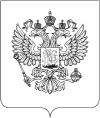 МИНИСТЕРСТВО ОБРАЗОВАНИЯ И НАУКИ РОССИЙСКОЙ ФЕДЕРАЦИИ ПРИКАЗ 
от 17 декабря 2010 г. N 1897 ОБ УТВЕРЖДЕНИИ ФЕДЕРАЛЬНОГО ГОСУДАРСТВЕННОГО ОБРАЗОВАТЕЛЬНОГО СТАНДАРТА ОСНОВНОГО ОБЩЕГО ОБРАЗОВАНИЯ  
    В соответствии с пунктом 5.2.7 Положения о Министерстве образования и науки Российской Федерации, утвержденного Постановлением Правительства Российской Федерации от 15 мая 2010 г. N 337 (Собрание законодательства Российской Федерации, 2010, N 21, ст. 2603; N 26, ст. 3350), пунктом 7 Правил разработки и утверждения федеральных государственных образовательных стандартов, утвержденных Постановлением Правительства Российской Федерации от 24 февраля 2009 г. N 142 (Собрание законодательства Российской Федерации, 2009, N 9, ст. 1110), приказываю: 
    Утвердить прилагаемый федеральный государственный образовательный стандарт основного общего образования и ввести его в действие со дня вступления в силу настоящего Приказа. 
 Министр 
А.А.ФУРСЕНКО Приложение УТВЕРЖДЕН 
Приказом Министерства образования 
и науки Российской Федерации 
от 17 декабря 2010 г. N 1897 ФЕДЕРАЛЬНЫЙ ГОСУДАРСТВЕННЫЙ ОБРАЗОВАТЕЛЬНЫЙ СТАНДАРТ 
ОСНОВНОГО ОБЩЕГО ОБРАЗОВАНИЯ I. ОБЩИЕ ПОЛОЖЕНИЯ  
    1. Федеральный государственный образовательный стандарт основного общего образования (далее - Стандарт) представляет собой совокупность требований, обязательных при реализации основной образовательной программы основного общего образования образовательными учреждениями, имеющими государственную аккредитацию <*>. 
         <*> Пункт 1 статьи 7 Закона Российской Федерации "Об образовании" (Ведомости Съезда народных депутатов Российской Федерации и Верховного Совета Российской Федерации, 1992, N 30, ст. 1797; Собрание законодательства Российской Федерации, 1996, N 3, ст. 150; 2007, N 49, ст. 6070). 
 
    Стандарт включает в себя требования: 
    к результатам освоения основной образовательной программы основного общего образования; 
    к структуре основной образовательной программы основного общего образования, в том числе требования к соотношению частей основной образовательной программы и их объему, а также к соотношению обязательной части основной образовательной программы и части, формируемой участниками образовательного процесса; 
    к условиям реализации основной образовательной программы основного общего образования, в том числе к кадровым, финансовым, материально-техническим и иным условиям. 
    Требования к результатам, структуре и условиям освоения основной образовательной программы основного общего образования учитывают возрастные и индивидуальные особенности обучающихся на ступени основного общего образования, включая образовательные потребности обучающихся с ограниченными возможностями здоровья <*> и инвалидов, а также значимость ступени общего образования для дальнейшего развития обучающихся. 
         <*> При этом при реализации основных образовательных программ для обучающихся с ограниченными возможностями здоровья могут быть установлены специальные федеральные государственные образовательные стандарты (пункт 5 статьи 7 Закона Российской Федерации "Об образовании" (Ведомости Съезда народных депутатов Российской Федерации и Верховного Совета Российской Федерации, 1992, N 30, ст. 1797; Собрание законодательства Российской Федерации, 1996, N 3, ст. 150; 2007, N 49, ст. 6070). 
 
    2. Стандарт является основой для разработки системы объективной оценки уровня образования обучающихся на ступени основного общего образования. 
    3. Стандарт разработан с учетом региональных, национальных и этнокультурных потребностей народов Российской Федерации. 
    4. Стандарт направлен на обеспечение: 
    формирования российской гражданской идентичности обучающихся; 
    единства образовательного пространства Российской Федерации; сохранения и развития культурного разнообразия и языкового наследия многонационального народа Российской Федерации, реализации права на изучение родного языка, возможности получения основного общего образования на родном языке, овладения духовными ценностями и культурой многонационального народа России; 
    доступности получения качественного основного общего образования; 
    преемственности основных образовательных программ начального общего, основного общего, среднего (полного) общего, профессионального образования; 
    духовно-нравственного развития, воспитания обучающихся и сохранения их здоровья; 
    развития государственно-общественного управления в образовании; 
    формирования содержательно-критериальной основы оценки результатов освоения обучающимися основной образовательной программы основного общего образования, деятельности педагогических работников, образовательных учреждений, функционирования системы образования в целом; 
    условий создания социальной ситуации развития обучающихся, обеспечивающей их социальную самоидентификацию посредством личностно значимой деятельности. 
    5. В основе Стандарта лежит системно-деятельностный подход, который обеспечивает: 
    формирование готовности к саморазвитию и непрерывному образованию; 
    проектирование и конструирование социальной среды развития обучающихся в системе образования; 
    активную учебно-познавательную деятельность обучающихся; 
    построение образовательного процесса с учетом индивидуальных возрастных, психологических и физиологических особенностей обучающихся. 
    6. Стандарт ориентирован на становление личностных характеристик выпускника ("портрет выпускника основной школы"): 
    любящий свой край и свое Отечество, знающий русский и родной язык, уважающий свой народ, его культуру и духовные традиции; 
    осознающий и принимающий ценности человеческой жизни, семьи, гражданского общества, многонационального российского народа, человечества; 
    активно и заинтересованно познающий мир, осознающий ценность труда, науки и творчества; 
    умеющий учиться, осознающий важность образования и самообразования для жизни и деятельности, способный применять полученные знания на практике; 
    социально активный, уважающий закон и правопорядок, соизмеряющий свои поступки с нравственными ценностями, осознающий свои обязанности перед семьей, обществом, Отечеством; 
    уважающий других людей, умеющий вести конструктивный диалог, достигать взаимопонимания, сотрудничать для достижения общих результатов; 
    осознанно выполняющий правила здорового и экологически целесообразного образа жизни, безопасного для человека и окружающей его среды; 
    ориентирующийся в мире профессий, понимающий значение профессиональной деятельности для человека в интересах устойчивого развития общества и природы. 
    7. Стандарт должен быть положен в основу деятельности: 
    работников образования, разрабатывающих основные образовательные программы основного общего образования с учетом особенностей развития региона Российской Федерации, образовательного учреждения, запросов участников образовательного процесса; 
    руководителей образовательных учреждений, их заместителей, отвечающих в пределах своей компетенции за качество реализации основной образовательной программы основного общего образования; 
    сотрудников организаций, осуществляющих оценку качества образования, в том числе общественных организаций, объединений и профессиональных сообществ, осуществляющих общественную экспертизу качества образования в образовательных учреждениях; 
    разработчиков примерных основных образовательных программ основного общего образования; 
    сотрудников учреждений основного и дополнительного профессионального педагогического образования, методических структур в системе общего образования; 
    авторов (разработчиков) учебной литературы, материальной и информационной среды, архитектурной среды для основного общего образования; 
    руководителей и специалистов государственных органов исполнительной власти и органов местного самоуправления, обеспечивающих и контролирующих финансирование образовательных учреждений общего образования; 
    руководителей и специалистов государственных органов исполнительной власти субъектов Российской Федерации, осуществляющих управление в сфере образования, контроль и надзор за соблюдением законодательства в области общего образования; 
    руководителей и специалистов государственных органов исполнительной власти, обеспечивающих разработку порядка и контрольно-измерительных материалов итоговой аттестации выпускников основной школы; 
    руководителей и специалистов государственных органов исполнительной власти субъектов Российской Федерации, осуществляющих разработку положений об аттестации педагогических работников государственных и муниципальных образовательных учреждений. 
  II. ТРЕБОВАНИЯ К РЕЗУЛЬТАТАМ ОСВОЕНИЯ ОСНОВНОЙ ОБРАЗОВАТЕЛЬНОЙ ПРОГРАММЫ ОСНОВНОГО ОБЩЕГО ОБРАЗОВАНИЯ  
    8. Стандарт устанавливает требования к результатам освоения обучающимися основной образовательной программы основного общего образования: 
    личностным, включающим готовность и способность обучающихся к саморазвитию и личностному самоопределению, сформированность их мотивации к обучению и целенаправленной познавательной деятельности, системы значимых социальных и межличностных отношений, ценностно-смысловых установок, отражающих личностные и гражданские позиции в деятельности, социальные компетенции, правосознание, способность ставить цели и строить жизненные планы, способность к осознанию российской идентичности в поликультурном социуме; 
    метапредметным, включающим освоенные обучающимися межпредметные понятия и универсальные учебные действия (регулятивные, познавательные, коммуникативные), способность их использования в учебной, познавательной и социальной практике, самостоятельность планирования и осуществления учебной деятельности и организации учебного сотрудничества с педагогами и сверстниками, построение индивидуальной образовательной траектории; 
    предметным, включающим освоенные обучающимися в ходе изучения учебного предмета умения, специфические для данной предметной области, виды деятельности по получению нового знания в рамках учебного предмета, его преобразованию и применению в учебных, учебно-проектных и социально-проектных ситуациях, формирование научного типа мышления, научных представлений о ключевых теориях, типах и видах отношений, владение научной терминологией, ключевыми понятиями, методами и приемами. 
    9. Личностные результаты освоения основной образовательной программы основного общего образования должны отражать: 
    1) воспитание российской гражданской идентичности: патриотизма, уважения к Отечеству, прошлое и настоящее многонационального народа России; осознание своей этнической принадлежности, знание истории, языка, культуры своего народа, своего края, основ культурного наследия народов России и человечества; усвоение гуманистических, демократических и традиционных ценностей многонационального российского общества; воспитание чувства ответственности и долга перед Родиной; 
    2) формирование ответственного отношения к учению, готовности и способности обучающихся к саморазвитию и самообразованию на основе мотивации к обучению и познанию, осознанному выбору и построению дальнейшей индивидуальной траектории образования на базе ориентировки в мире профессий и профессиональных предпочтений, с учетом устойчивых познавательных интересов, а также на основе формирования уважительного отношения к труду, развития опыта участия в социально значимом труде; 
    3) формирование целостного мировоззрения, соответствующего современному уровню развития науки и общественной практики, учитывающего социальное, культурное, языковое, духовное многообразие современного мира; 
    4) формирование осознанного, уважительного и доброжелательного отношения к другому человеку, его мнению, мировоззрению, культуре, языку, вере, гражданской позиции, к истории, культуре, религии, традициям, языкам, ценностям народов России и народов мира; готовности и способности вести диалог с другими людьми и достигать в нем взаимопонимания; 
    5) освоение социальных норм, правил поведения, ролей и форм социальной жизни в группах и сообществах, включая взрослые и социальные сообщества; участие в школьном самоуправлении и общественной жизни в пределах возрастных компетенций с учетом региональных, этнокультурных, социальных и экономических особенностей; 
    6) развитие морального сознания и компетентности в решении моральных проблем на основе личностного выбора, формирование нравственных чувств и нравственного поведения, осознанного и ответственного отношения к собственным поступкам; 
    7) формирование коммуникативной компетентности в общении и сотрудничестве со сверстниками, детьми старшего и младшего возраста, взрослыми в процессе образовательной, общественно полезной, учебно-исследовательской, творческой и других видов деятельности; 
    8) формирование ценности здорового и безопасного образа жизни; усвоение правил индивидуального и коллективного безопасного поведения в чрезвычайных ситуациях, угрожающих жизни и здоровью людей, правил поведения на транспорте и на дорогах; 
    9) формирование основ экологической культуры, соответствующей современному уровню экологического мышления, развитие опыта экологически ориентированной рефлексивно-оценочной и практической деятельности в жизненных ситуациях; 
    10) осознание значения семьи в жизни человека и общества, принятие ценности семейной жизни, уважительное и заботливое отношение к членам своей семьи; 
    11) развитие эстетического сознания через освоение художественного наследия народов России и мира, творческой деятельности эстетического характера. 
    10. Метапредметные результаты освоения основной образовательной программы основного общего образования должны отражать: 
    1) умение самостоятельно определять цели своего обучения, ставить и формулировать для себя новые задачи в учебе и познавательной деятельности, развивать мотивы и интересы своей познавательной деятельности; 
    2) умение самостоятельно планировать пути достижения целей, в том числе альтернативные, осознанно выбирать наиболее эффективные способы решения учебных и познавательных задач; 
    3) умение соотносить свои действия с планируемыми результатами, осуществлять контроль своей деятельности в процессе достижения результата, определять способы действий в рамках предложенных условий и требований, корректировать свои действия в соответствии с изменяющейся ситуацией; 
    4) умение оценивать правильность выполнения учебной задачи, собственные возможности ее решения; 
    5) владение основами самоконтроля, самооценки, принятия решений и осуществления осознанного выбора в учебной и познавательной деятельности; 
    6) умение определять понятия, создавать обобщения, устанавливать аналогии, классифицировать, самостоятельно выбирать основания и критерии для классификации, устанавливать причинно-следственные связи, строить логическое рассуждение, умозаключение (индуктивное, дедуктивное и по аналогии) и делать выводы; 
    7) умение создавать, применять и преобразовывать знаки и символы, модели и схемы для решения учебных и познавательных задач; 
    8) смысловое чтение; 
    9) умение организовывать учебное сотрудничество и совместную деятельность с учителем и сверстниками; работать индивидуально и в группе: находить общее решение и разрешать конфликты на основе согласования позиций и учета интересов; формулировать, аргументировать и отстаивать свое мнение; 
    10) умение осознанно использовать речевые средства в соответствии с задачей коммуникации для выражения своих чувств, мыслей и потребностей; планирования и регуляции своей деятельности; владение устной и письменной речью, монологической контекстной речью; 
    11) формирование и развитие компетентности в области использования информационно-коммуникационных технологий (далее ИКТ- компетенции); 
    12) формирование и развитие экологического мышления, умение применять его в познавательной, коммуникативной, социальной практике и профессиональной ориентации. 
    11. Предметные результаты освоения основной образовательной программы основного общего образования с учетом общих требований Стандарта и специфики изучаемых предметов, входящих в состав предметных областей, должны обеспечивать успешное обучение на следующей ступени общего образования. 
    11.1. Филология 
    Изучение предметной области "Филология" - языка как знаковой системы, лежащей в основе человеческого общения, формирования гражданской, этнической и социальной идентичности, позволяющей понимать, быть понятым, выражать внутренний мир человека, должно обеспечить: 
    получение доступа к литературному наследию и через него к сокровищам отечественной и мировой культуры и достижениям цивилизации; 
    формирование основы для понимания особенностей разных культур и воспитания уважения к ним; 
    осознание взаимосвязи между своим интеллектуальным и социальным ростом, способствующим духовному, нравственному, эмоциональному, творческому, этическому и познавательному развитию; 
    формирование базовых умений, обеспечивающих возможность дальнейшего изучения языков, с установкой на билингвизм; 
    обогащение активного и потенциального словарного запаса для достижения более высоких результатов при изучении других учебных предметов. 
    Предметные результаты изучения предметной области "Филология" должны отражать: 
    Русский язык. Родной язык: 
    1) совершенствование видов речевой деятельности (аудирования, чтения, говорения и письма), обеспечивающих эффективное овладение разными учебными предметами и взаимодействие с окружающими людьми в ситуациях формального и неформального межличностного и межкультурного общения; 
    2) понимание определяющей роли языка в развитии интеллектуальных и творческих способностей личности, в процессе образования и самообразования; 
    3) использование коммуникативно-эстетических возможностей русского и родного языков; 
    4) расширение и систематизацию научных знаний о языке; осознание взаимосвязи его уровней и единиц; освоение базовых понятий лингвистики, основных единиц и грамматических категорий языка; 
    5) формирование навыков проведения различных видов анализа слова (фонетического, морфемного, словообразовательного, лексического, морфологического), синтаксического анализа словосочетания и предложения, а также многоаспектного анализа текста; 
    6) обогащение активного и потенциального словарного запаса, расширение объема используемых в речи грамматических средств для свободного выражения мыслей и чувств адекватно ситуации и стилю общения; 
    7) овладение основными стилистическими ресурсами лексики и фразеологии языка, основными нормами литературного языка (орфоэпическими, лексическими, грамматическими, орфографическими, пунктуационными), нормами речевого этикета; приобретение опыта их использования в речевой практике при создании устных и письменных высказываний; стремление к речевому самосовершенствованию; 
    8) формирование ответственности за языковую культуру как общечеловеческую ценность. 
    Литература. Родная литература: 
    1) осознание значимости чтения и изучения литературы для своего дальнейшего развития; формирование потребности в систематическом чтении как средстве познания мира и себя в этом мире, гармонизации отношений человека и общества, многоаспектного диалога; 
    2) понимание литературы как одной из основных национально-культурных ценностей народа, как особого способа познания жизни; 
    3) обеспечение культурной самоидентификации, осознание коммуникативно-эстетических возможностей родного языка на основе изучения выдающихся произведений российской культуры, культуры своего народа, мировой культуры; 
    4) воспитание квалифицированного читателя со сформированным эстетическим вкусом, способного аргументировать свое мнение и оформлять его словесно в устных и письменных высказываниях разных жанров, создавать развернутые высказывания аналитического и интерпретирующего характера, участвовать в обсуждении прочитанного, сознательно планировать свое досуговое чтение; 
    5) развитие способности понимать литературные художественные произведения, отражающие разные этнокультурные традиции; 
    6) овладение процедурами смыслового и эстетического анализа текста на основе понимания принципиальных отличий литературного художественного текста от научного, делового, публицистического и т.п., формирование умений воспринимать, анализировать, критически оценивать и интерпретировать прочитанное, осознавать художественную картину жизни, отраженную в литературном произведении, на уровне не только эмоционального восприятия, но и интеллектуального осмысления. 
    Иностранный язык. Второй иностранный язык: 
    1) формирование дружелюбного и толерантного отношения к ценностям иных культур, оптимизма и выраженной личностной позиции в восприятии мира, в развитии национального самосознания на основе знакомства с жизнью своих сверстников в других странах, с образцами зарубежной литературы разных жанров, с учетом достигнутого обучающимися уровня иноязычной компетентности; 
    2) формирование и совершенствование иноязычной коммуникативной компетенции; расширение и систематизация знаний о языке, расширение лингвистического кругозора и лексического запаса, дальнейшее овладение общей речевой культурой; 
    3) достижение допорогового уровня иноязычной коммуникативной компетенции; 
    4) создание основы для формирования интереса к совершенствованию достигнутого уровня владения изучаемым иностранным языком, в том числе на основе самонаблюдения и самооценки, к изучению второго/третьего иностранного языка, к использованию иностранного языка как средства получения информации, позволяющей расширять свои знания в других предметных областях. 
    11.2. Общественно-научные предметы 
    Изучение предметной области "Общественно-научные предметы" должно обеспечить: 
    формирование мировоззренческой, ценностно-смысловой сферы обучающихся, личностных основ российской гражданской идентичности, социальной ответственности, правового самосознания, поликультурности, толерантности, приверженности ценностям, закрепленным в Конституции Российской Федерации; 
    понимание основных принципов жизни общества, роли окружающей среды как важного фактора формирования качеств личности, ее социализации; 
    владение экологическим мышлением, обеспечивающим понимание взаимосвязи между природными, социальными, экономическими и политическими явлениями, их влияния на качество жизни человека и качество окружающей его среды; 
    осознание своей роли в целостном, многообразном и быстро изменяющемся глобальном мире; 
    приобретение теоретических знаний и опыта их применения для адекватной ориентации в окружающем мире, выработки способов адаптации в нем, формирования собственной активной позиции в общественной жизни при решении задач в области социальных отношений. 
    При изучении общественно-научных предметов задача развития и воспитания личности обучающихся является приоритетной. 
    Предметные результаты изучения предметной области "Общественно-научные предметы" должны отражать: 
    История России. Всеобщая история: 
    1) формирование основ гражданской, этнонациональной, социальной, культурной самоидентификации личности обучающегося, осмысление им опыта российской истории как части мировой истории, усвоение базовых национальных ценностей современного российского общества: гуманистических и демократических ценностей, идей мира и взаимопонимания между народами, людьми разных культур; 
    2) овладение базовыми историческими знаниями, а также представлениями о закономерностях развития человеческого общества с древности до наших дней в социальной, экономической, политической, научной и культурной сферах; приобретение опыта историко-культурного, цивилизационного подхода к оценке социальных явлений, современных глобальных процессов; 
    3) формирование умений применения исторических знаний для осмысления сущности современных общественных явлений, жизни в современном поликультурном, полиэтничном и многоконфессиональном мире; 
    4) формирование важнейших культурно-исторических ориентиров для гражданской, этнонациональной, социальной, культурной самоидентификации личности, миропонимания и познания современного общества на основе изучения исторического опыта России и человечества; 
    5) развитие умений искать, анализировать, сопоставлять и оценивать содержащуюся в различных источниках информацию о событиях и явлениях прошлого и настоящего, способностей определять и аргументировать свое отношение к ней; 
    6) воспитание уважения к историческому наследию народов России; восприятие традиций исторического диалога, сложившихся в поликультурном, полиэтничном и многоконфессиональном Российском государстве. 
    Обществознание: 
    1) формирование у обучающихся личностных представлений об основах российской гражданской идентичности, патриотизма, гражданственности, социальной ответственности, правового самосознания, толерантности, приверженности ценностям, закрепленным в Конституции Российской Федерации; 
    2) понимание основных принципов жизни общества, основ современных научных теорий общественного развития; 
    3) приобретение теоретических знаний и опыта применения полученных знаний и умений для определения собственной активной позиции в общественной жизни, для решения типичных задач в области социальных отношений, адекватных возрасту обучающихся, межличностных отношений, включая отношения между людьми различных национальностей и вероисповеданий, возрастов и социальных групп; 
    4) формирование основ правосознания для соотнесения собственного поведения и поступков других людей с нравственными ценностями и нормами поведения, установленными законодательством Российской Федерации, убежденности в необходимости защищать правопорядок правовыми способами и средствами, умений реализовывать основные социальные роли в пределах своей дееспособности; 
    5) освоение приемов работы с социально значимой информацией, ее осмысление; развитие способностей обучающихся делать необходимые выводы и давать обоснованные оценки социальным событиям и процессам; 
    6) развитие социального кругозора и формирование познавательного интереса к изучению общественных дисциплин. 
    География: 
    1) формирование представлений о географии, ее роли в освоении планеты человеком, о географических знаниях как компоненте научной картины мира, их необходимости для решения современных практических задач человечества и своей страны, в том числе задачи охраны окружающей среды и рационального природопользования; 
    2) формирование первичных компетенций использования территориального подхода как основы географического мышления для осознания своего места в целостном, многообразном и быстро изменяющемся мире и адекватной ориентации в нем; 
    3) формирование представлений и основополагающих теоретических знаний о целостности и неоднородности Земли как планеты людей в пространстве и во времени, основных этапах ее географического освоения, особенностях природы, жизни, культуры и хозяйственной деятельности людей, экологических проблемах на разных материках и в отдельных странах; 
    4) овладение элементарными практическими умениями использования приборов и инструментов для определения количественных и качественных характеристик компонентов географической среды, в том числе ее экологических параметров; 
    5) овладение основами картографической грамотности и использования географической карты как одного из языков международного общения; 
    6) овладение основными навыками нахождения, использования и презентации географической информации; 
    7) формирование умений и навыков использования разнообразных географических знаний в повседневной жизни для объяснения и оценки явлений и процессов, самостоятельного оценивания уровня безопасности окружающей среды, адаптации к условиям территории проживания, соблюдения мер безопасности в случае природных стихийных бедствий и техногенных катастроф; 
    8) формирование представлений об особенностях деятельности людей, ведущей к возникновению и развитию или решению экологических проблем на различных территориях и акваториях, умений и навыков безопасного и экологически целесообразного поведения в окружающей среде. 
    11.3. Математика и информатика 
    Изучение предметной области "Математика и информатика" должно обеспечить: 
    осознание значения математики и информатики в повседневной жизни человека; 
    формирование представлений о социальных, культурных и исторических факторах становления математической науки; 
    понимание роли информационных процессов в современном мире; 
    формирование представлений о математике как части общечеловеческой культуры, универсальном языке науки, позволяющем описывать и изучать реальные процессы и явления. 
    В результате изучения предметной области "Математика и информатика" обучающиеся развивают логическое и математическое мышление, получают представление о математических моделях; овладевают математическими рассуждениями; учатся применять математические знания при решении различных задач и оценивать полученные результаты; овладевают умениями решения учебных задач; развивают математическую интуицию; получают представление об основных информационных процессах в реальных ситуациях. 
    Предметные результаты изучения предметной области "Математика и информатика" должны отражать: 
    Математика. Алгебра. Геометрия. Информатика: 
    1) формирование представлений о математике как о методе познания действительности, позволяющем описывать и изучать реальные процессы и явления; 
    2) развитие умений работать с учебным математическим текстом (анализировать, извлекать необходимую информацию), точно и грамотно выражать свои мысли с применением математической терминологии и символики, проводить классификации, логические обоснования, доказательства математических утверждений; 
    3) развитие представлений о числе и числовых системах от натуральных до действительных чисел; овладение навыками устных, письменных, инструментальных вычислений; 
    4) овладение символьным языком алгебры, приемами выполнения тождественных преобразований выражений, решения уравнений, систем уравнений, неравенств и систем неравенств; умения моделировать реальные ситуации на языке алгебры, исследовать построенные модели с использованием аппарата алгебры, интерпретировать полученный результат; 
    5) овладение системой функциональных понятий, развитие умения использовать функционально-графические представления для решения различных математических задач, для описания и анализа реальных зависимостей; 
    6) овладение геометрическим языком; развитие умения использовать его для описания предметов окружающего мира; развитие пространственных представлений, изобразительных умений, навыков геометрических построений; 
    7) формирование систематических знаний о плоских фигурах и их свойствах, представлений о простейших пространственных телах; развитие умений моделирования реальных ситуаций на языке геометрии, исследования построенной модели с использованием геометрических понятий и теорем, аппарата алгебры, решения геометрических и практических задач; 
    8) овладение простейшими способами представления и анализа статистических данных; формирование представлений о статистических закономерностях в реальном мире и о различных способах их изучения, о простейших вероятностных моделях; развитие умений извлекать информацию, представленную в таблицах, на диаграммах, графиках, описывать и анализировать массивы числовых данных с помощью подходящих статистических характеристик, использовать понимание вероятностных свойств окружающих явлений при принятии решений; 
    9) развитие умений применять изученные понятия, результаты, методы для решения задач практического характера и задач из смежных дисциплин с использованием при необходимости справочных материалов, компьютера, пользоваться оценкой и прикидкой при практических расчетах; 
    10) формирование информационной и алгоритмической культуры; формирование представления о компьютере как универсальном устройстве обработки информации; развитие основных навыков и умений использования компьютерных устройств; 
    11) формирование представления об основных изучаемых понятиях: информация, алгоритм, модель - и их свойствах; 
    12) развитие алгоритмического мышления, необходимого для профессиональной деятельности в современном обществе; развитие умений составить и записать алгоритм для конкретного исполнителя; формирование знаний об алгоритмических конструкциях, логических значениях и операциях; знакомство с одним из языков программирования и основными алгоритмическими структурами - линейной, условной и циклической; 
    13) формирование умений формализации и структурирования информации, умения выбирать способ представления данных в соответствии с поставленной задачей - таблицы, схемы, графики, диаграммы, с использованием соответствующих программных средств обработки данных; 
    14) формирование навыков и умений безопасного и целесообразного поведения при работе с компьютерными программами и в Интернете, умения соблюдать нормы информационной этики и права. 
    11.4. Основы духовно-нравственной культуры народов России 
    Изучение предметной области "Основы духовно-нравственной культуры народов России" должно обеспечить: 
    воспитание способности к духовному развитию, нравственному самосовершенствованию; воспитание веротерпимости, уважительного отношения к религиозным чувствам, взглядам людей или их отсутствию; 
    знание основных норм морали, нравственных, духовных идеалов, хранимых в культурных традициях народов России, готовность на их основе к сознательному самоограничению в поступках, поведении, расточительном потребительстве; 
    формирование представлений об основах светской этики, культуры традиционных религий, их роли в развитии культуры и истории России и человечества, в становлении гражданского общества и российской государственности; 
    понимание значения нравственности, веры и религии в жизни человека, семьи и общества; 
    формирование представлений об исторической роли традиционных религий и гражданского общества в становлении российской государственности. 
    11.5. Естественнонаучные предметы 
    Изучение предметной области "Естественнонаучные предметы" должно обеспечить: 
    формирование целостной научной картины мира; 
    понимание возрастающей роли естественных наук и научных исследований в современном мире, постоянного процесса эволюции научного знания, значимости международного научного сотрудничества; 
    овладение научным подходом к решению различных задач; 
    овладение умениями формулировать гипотезы, конструировать, проводить эксперименты, оценивать полученные результаты; 
    овладение умением сопоставлять экспериментальные и теоретические знания с объективными реалиями жизни; 
    воспитание ответственного и бережного отношения к окружающей среде; 
    овладение экосистемной познавательной моделью и ее применение в целях прогноза экологических рисков для здоровья людей, безопасности жизни, качества окружающей среды; 
    осознание значимости концепции устойчивого развития; 
    формирование умений безопасного и эффективного использования лабораторного оборудования, проведения точных измерений и адекватной оценки полученных результатов, представления научно обоснованных аргументов своих действий, основанных на межпредметном анализе учебных задач. 
    Предметные результаты изучения предметной области "Естественнонаучные предметы" должны отражать: 
    Физика: 
    1) формирование представлений о закономерной связи и познаваемости явлений природы, об объективности научного знания; о системообразующей роли физики для развития других естественных наук, техники и технологий; научного мировоззрения как результата изучения основ строения материи и фундаментальных законов физики; 
    2) формирование первоначальных представлений о физической сущности явлений природы (механических, тепловых, электромагнитных и квантовых), видах материи (вещество и поле), движении как способе существования материи; усвоение основных идей механики, атомно-молекулярного учения о строении вещества, элементов электродинамики и квантовой физики; овладение понятийным аппаратом и символическим языком физики; 
    3) приобретение опыта применения научных методов познания, наблюдения физических явлений, проведения опытов, простых экспериментальных исследований, прямых и косвенных измерений с использованием аналоговых и цифровых измерительных приборов; понимание неизбежности погрешностей любых измерений; 
    4) понимание физических основ и принципов действия (работы) машин и механизмов, средств передвижения и связи, бытовых приборов, промышленных технологических процессов, влияния их на окружающую среду; осознание возможных причин техногенных и экологических катастроф; 
    5) осознание необходимости применения достижений физики и технологий для рационального природопользования; 
    6) овладение основами безопасного использования естественных и искусственных электрических и магнитных полей, электромагнитных и звуковых волн, естественных и искусственных ионизирующих излучений во избежание их вредного воздействия на окружающую среду и организм человека; 
    7) развитие умения планировать в повседневной жизни свои действия с применением полученных знаний законов механики, электродинамики, термодинамики и тепловых явлений с целью сбережения здоровья; 
    8) формирование представлений о нерациональном использовании природных ресурсов и энергии, загрязнении окружающей среды как следствие несовершенства машин и механизмов. 
    Биология: 
    1) формирование системы научных знаний о живой природе, закономерностях ее развития, исторически быстром сокращении биологического разнообразия в биосфере в результате деятельности человека, для развития современных естественнонаучных представлений о картине мира; 
    2) формирование первоначальных систематизированных представлений о биологических объектах, процессах, явлениях, закономерностях, об основных биологических теориях, об экосистемной организации жизни, о взаимосвязи живого и неживого в биосфере, о наследственности и изменчивости; овладение понятийным аппаратом биологии; 
    3) приобретение опыта использования методов биологической науки и проведения несложных биологических экспериментов для изучения живых организмов и человека, проведения экологического мониторинга в окружающей среде; 
    4) формирование основ экологической грамотности: способности оценивать последствия деятельности человека в природе, влияние факторов риска на здоровье человека; выбирать целевые и смысловые установки в своих действиях и поступках по отношению к живой природе, здоровью своему и окружающих, осознание необходимости действий по сохранению биоразнообразия и природных местообитаний видов растений и животных; 
    5) формирование представлений о значении биологических наук в решении проблем необходимости рационального природопользования защиты здоровья людей в условиях быстрого изменения экологического качества окружающей среды; 
    6) освоение приемов оказания первой помощи, рациональной организации труда и отдыха, выращивания и размножения культурных растений и домашних животных, ухода за ними. 
    Химия: 
    1) формирование первоначальных систематизированных представлений о веществах, их превращениях и практическом применении; овладение понятийным аппаратом и символическим языком химии; 
    2) осознание объективной значимости основ химической науки как области современного естествознания, химических превращений неорганических и органических веществ как основы многих явлений живой и неживой природы; углубление представлений о материальном единстве мира; 
    3) овладение основами химической грамотности: способностью анализировать и объективно оценивать жизненные ситуации, связанные с химией, навыками безопасного обращения с веществами, используемыми в повседневной жизни; умением анализировать и планировать экологически безопасное поведение в целях сохранения здоровья и окружающей среды; 
    4) формирование умений устанавливать связи между реально наблюдаемыми химическими явлениями и процессами, происходящими в микромире, объяснять причины многообразия веществ, зависимость их свойств от состава и строения, а также зависимость применения веществ от их свойств; 
    5) приобретение опыта использования различных методов изучения веществ: наблюдения за их превращениями при проведении несложных химических экспериментов с использованием лабораторного оборудования и приборов; 
    6) формирование представлений о значении химической науки в решении современных экологических проблем, в том числе в предотвращении техногенных и экологических катастроф. 
    11.6. Искусство 
    Изучение предметной области "Искусство" должно обеспечить: 
    осознание значения искусства и творчества в личной и культурной самоидентификации личности; 
    развитие эстетического вкуса, художественного мышления обучающихся, способности воспринимать эстетику природных объектов, сопереживать им, чувственно-эмоционально оценивать гармоничность взаимоотношений человека с природой и выражать свое отношение художественными средствами; 
    развитие индивидуальных творческих способностей обучающихся, формирование устойчивого интереса к творческой деятельности; 
    формирование интереса и уважительного отношения к культурному наследию и ценностям народов России, сокровищам мировой цивилизации, их сохранению и приумножению. 
    Предметные результаты изучения предметной области "Искусство" должны отражать: 
    Изобразительное искусство: 
    1) формирование основ художественной культуры обучающихся как части их общей духовной культуры, как особого способа познания жизни и средства организации общения; развитие эстетического, эмоционально-ценностного видения окружающего мира; развитие наблюдательности, способности к сопереживанию, зрительной памяти, ассоциативного мышления, художественного вкуса и творческого воображения; 
    2) развитие визуально-пространственного мышления как формы эмоционально-ценностного освоения мира, самовыражения и ориентации в художественном и нравственном пространстве культуры; 
    3) освоение художественной культуры во всем многообразии ее видов, жанров и стилей как материального выражения духовных ценностей, воплощенных в пространственных формах (фольклорное художественное творчество разных народов, классические произведения отечественного и зарубежного искусства, искусство современности); 
    4) воспитание уважения к истории культуры своего Отечества, выраженной в архитектуре, изобразительном искусстве, в национальных образах предметно-материальной и пространственной среды, в понимании красоты человека; 
    5) приобретение опыта создания художественного образа в разных видах и жанрах визуально-пространственных искусств: изобразительных (живопись, графика, скульптура), декоративно-прикладных, в архитектуре и дизайне; приобретение опыта работы над визуальным образом в синтетических искусствах (театр и кино); 
    6) приобретение опыта работы различными художественными материалами и в разных техниках в различных видах визуально-пространственных искусств, в специфических формах художественной деятельности, в том числе базирующихся на ИКТ (цифровая фотография, видеозапись, компьютерная графика, мультипликация и анимация); 
    7) развитие потребности в общении с произведениями изобразительного искусства, освоение практических умений и навыков восприятия, интерпретации и оценки произведений искусства; формирование активного отношения к традициям художественной культуры как смысловой, эстетической и личностно-значимой ценности. 
    Музыка: 
    1) формирование основ музыкальной культуры обучающихся как неотъемлемой части их общей духовной культуры; потребности в общении с музыкой для дальнейшего духовно-нравственного развития, социализации, самообразования, организации содержательного культурного досуга на основе осознания роли музыки в жизни отдельного человека и общества, в развитии мировой культуры; 
    2) развитие общих музыкальных способностей обучающихся, а также образного и ассоциативного мышления, фантазии и творческого воображения, эмоционально-ценностного отношения к явлениям жизни и искусства на основе восприятия и анализа музыкальных образов; 
    3) формирование мотивационной направленности на продуктивную музыкально-творческую деятельность (слушание музыки, пение, инструментальное музицирование, драматизация музыкальных произведений, импровизация, музыкально-пластическое движение); 
    4) воспитание эстетического отношения к миру, критического восприятия музыкальной информации, развитие творческих способностей в многообразных видах музыкальной деятельности, связанной с театром, кино, литературой, живописью; 
    5) расширение музыкального и общего культурного кругозора; воспитание музыкального вкуса, устойчивого интереса к музыке своего народа и других народов мира, классическому и современному музыкальному наследию; 
    6) овладение основами музыкальной грамотности: способностью эмоционально воспринимать музыку как живое образное искусство во взаимосвязи с жизнью, со специальной терминологией и ключевыми понятиями музыкального искусства, элементарной нотной грамотой в рамках изучаемого курса. 
    11.7. Технология 
    Изучение предметной области "Технология" должно обеспечить: 
    развитие инновационной творческой деятельности обучающихся в процессе решения прикладных учебных задач; 
    активное использование знаний, полученных при изучении других учебных предметов, и сформированных универсальных учебных действий; 
    совершенствование умений выполнения учебно-исследовательской и проектной деятельности; 
    формирование представлений о социальных и этических аспектах научно-технического прогресса; 
    формирование способности придавать экологическую направленность любой деятельности, проекту; демонстрировать экологическое мышление в разных формах деятельности. 
    Предметные результаты изучения предметной области "Технология" должны отражать: 
    1) осознание роли техники и технологий для прогрессивного развития общества; формирование целостного представления о техносфере, сущности технологической культуры и культуры труда; уяснение социальных и экологических последствий развития технологий промышленного и сельскохозяйственного производства, энергетики и транспорта; 
    2) овладение методами учебно-исследовательской и проектной деятельности, решения творческих задач, моделирования, конструирования и эстетического оформления изделий, обеспечения сохранности продуктов труда; 
    3) овладение средствами и формами графического отображения объектов или процессов, правилами выполнения графической документации; 
    4) формирование умений устанавливать взаимосвязь знаний по разным учебным предметам для решения прикладных учебных задач; 
    5) развитие умений применять технологии представления, преобразования и использования информации, оценивать возможности и области применения средств и инструментов ИКТ в современном производстве или сфере обслуживания; 
    6) формирование представлений о мире профессий, связанных с изучаемыми технологиями, их востребованности на рынке труда. 
    11.8. Физическая культура и основы безопасности жизнедеятельности 
    Изучение предметной области "Физическая культура и основы безопасности жизнедеятельности" должно обеспечить: 
    физическое, эмоциональное, интеллектуальное и социальное развитие личности обучающихся с учетом исторической, общекультурной и ценностной составляющей предметной области; 
    формирование и развитие установок активного, экологически целесообразного, здорового и безопасного образа жизни; 
    понимание личной и общественной значимости современной культуры безопасности жизнедеятельности; 
    овладение основами современной культуры безопасности жизнедеятельности, понимание ценности экологического качества окружающей среды, как естественной основы безопасности жизни; 
    понимание роли государства и действующего законодательства в обеспечении национальной безопасности и защиты населения; 
    развитие двигательной активности обучающихся, достижение положительной динамики в развитии основных физических качеств и показателях физической подготовленности, формирование потребности в систематическом участии в физкультурно-спортивных и оздоровительных мероприятиях; 
    установление связей между жизненным опытом обучающихся и знаниями из разных предметных областей. 
    Предметные результаты изучения предметной области "Физическая культура и основы безопасности жизнедеятельности" должны отражать: 
    Физическая культура: 
    1) понимание роли и значения физической культуры в формировании личностных качеств, в активном включении в здоровый образ жизни, укреплении и сохранении индивидуального здоровья; 
    2) овладение системой знаний о физическом совершенствовании человека, создание основы для формирования интереса к расширению и углублению знаний по истории развития физической культуры, спорта и олимпийского движения, освоение умений отбирать физические упражнения и регулировать физические нагрузки для самостоятельных систематических занятий с различной функциональной направленностью (оздоровительной, тренировочной, коррекционной, рекреативной и лечебной) с учетом индивидуальных возможностей и особенностей организма, планировать содержание этих занятий, включать их в режим учебного дня и учебной недели; 
    3) приобретение опыта организации самостоятельных систематических занятий физической культурой с соблюдением правил техники безопасности и профилактики травматизма; освоение умения оказывать первую доврачебную помощь при легких травмах; обогащение опыта совместной деятельности в организации и проведении занятий физической культурой, форм активного отдыха и досуга; 
    4) расширение опыта организации и мониторинга физического развития и физической подготовленности; формирование умения вести наблюдение за динамикой развития своих основных физических качеств: оценивать текущее состояние организма и определять тренирующее воздействие на него занятий физической культурой посредством использования стандартных физических нагрузок и функциональных проб, определять индивидуальные режимы физической нагрузки, контролировать направленность ее воздействия на организм во время самостоятельных занятий физическими упражнениями с разной целевой ориентацией; 
    5) формирование умений выполнять комплексы общеразвивающих, оздоровительных и корригирующих упражнений, учитывающих индивидуальные способности и особенности, состояние здоровья и режим учебной деятельности; овладение основами технических действий, приемами и физическими упражнениями из базовых видов спорта, умением использовать их в разнообразных формах игровой и соревновательной деятельности; расширение двигательного опыта за счет упражнений, ориентированных на развитие основных физических качеств, повышение функциональных возможностей основных систем организма. 
    Основы безопасности жизнедеятельности: 
    1) формирование современной культуры безопасности жизнедеятельности на основе понимания необходимости защиты личности, общества и государства посредством осознания значимости безопасного поведения в условиях чрезвычайных ситуаций природного, техногенного и социального характера; 
    2) формирование убеждения в необходимости безопасного и здорового образа жизни; 
    3) понимание личной и общественной значимости современной культуры безопасности жизнедеятельности; 
    4) понимание роли государства и действующего законодательства в обеспечении национальной безопасности и защиты населения от опасных и чрезвычайных ситуаций природного, техногенного и социального характера, в том числе от экстремизма и терроризма; 
    5) понимание необходимости подготовки граждан к защите Отечества; 
    6) формирование установки на здоровый образ жизни, исключающий употребление алкоголя, наркотиков, курение и нанесение иного вреда здоровью; 
    7) формирование антиэкстремистской и антитеррористической личностной позиции; 
    8) понимание необходимости сохранения природы и окружающей среды для полноценной жизни человека; 
    9) знание основных опасных и чрезвычайных ситуаций природного, техногенного и социального характера, включая экстремизм и терроризм, и их последствий для личности, общества и государства; 
    10) знание и умение применять меры безопасности и правила поведения в условиях опасных и чрезвычайных ситуаций; 
    11) умение оказать первую помощь пострадавшим; 
    12) умение предвидеть возникновение опасных ситуаций по характерным признакам их проявления, а также на основе информации, получаемой из различных источников, готовность проявлять предосторожность в ситуациях неопределенности; 
    13) умение принимать обоснованные решения в конкретной опасной ситуации с учетом реально складывающейся обстановки и индивидуальных возможностей; 
    14) овладение основами экологического проектирования безопасной жизнедеятельности с учетом природных, техногенных и социальных рисков на территории проживания. 
    12. Достижение предметных и метапредметных результатов освоения основной образовательной программы основного общего образования, необходимых для продолжения образования, является предметом итоговой оценки освоения обучающимися основной образовательной программы основного общего образования. 
    При итоговом оценивании результатов освоения обучающимися основной образовательной программы основного общего образования должны учитываться сформированность умений выполнения проектной деятельности и способность к решению учебно-практических и учебно-познавательных задач. 
    Итоговая оценка результатов освоения основной образовательной программы основного общего образования включает две составляющие: 
    результаты промежуточной аттестации обучающихся, отражающие динамику их индивидуальных образовательных достижений в соответствии с планируемыми результатами освоения основной образовательной программы основного общего образования; 
    результаты государственной (итоговой) аттестации выпускников, характеризующие уровень достижения планируемых результатов освоения основной образовательной программы основного общего образования. 
    К результатам индивидуальных достижений обучающихся, не подлежащим итоговой оценке, относятся ценностные ориентации обучающегося и индивидуальные личностные характеристики. Обобщенная оценка этих и других личностных результатов освоения обучающимися основных образовательных программ должна осуществляться в ходе различных мониторинговых исследований. 
 III. ТРЕБОВАНИЯ К СТРУКТУРЕ ОСНОВНОЙ ОБРАЗОВАТЕЛЬНОЙ ПРОГРАММЫ ОСНОВНОГО ОБЩЕГО ОБРАЗОВАНИЯ  
    13. Основная образовательная программа основного общего образования определяет цели, задачи, планируемые результаты, содержание и организацию образовательного процесса на ступени основного общего образования и направлена на формирование общей культуры, духовно-нравственное, гражданское, социальное, личностное и интеллектуальное развитие обучающихся, их саморазвитие и самосовершенствование, обеспечивающие социальную успешность, развитие творческих, физических способностей, сохранение и укрепление здоровья обучающихся. 
    Основная образовательная программа основного общего образования реализуется образовательным учреждением через урочную и внеурочную деятельность с соблюдением требований государственных санитарно-эпидемиологических правил и нормативов. 
    Внеурочная деятельность организуется по направлениям развития личности (духовно-нравственное, физкультурно-спортивное и оздоровительное, социальное, общеинтеллектуальное, общекультурное) в таких формах, как кружки, художественные студии, спортивные клубы и секции, юношеские организации, краеведческая работа, научно-практические конференции, школьные научные общества, олимпиады, поисковые и научные исследования, общественно полезные практики, военно-патриотические объединения и т.д. 
    Формы организации образовательного процесса, чередование урочной и внеурочной деятельности в рамках реализации основной образовательной программы основного общего образования определяет образовательное учреждение. 
    14. Основная образовательная программа основного общего образования должна содержать три раздела: целевой, содержательный и организационный. 
    Целевой раздел должен определять общее назначение, цели, задачи и планируемые результаты реализации основной образовательной программы основного общего образования, а также способы определения достижения этих целей и результатов. 
    Целевой раздел включает: 
    пояснительную записку; 
    планируемые результаты освоения обучающимися основной образовательной программы основного общего образования; 
    систему оценки достижения планируемых результатов освоения основной образовательной программы основного общего образования. 
    Содержательный раздел должен определять общее содержание основного общего образования и включать образовательные программы, ориентированные на достижение личностных, предметных и метапредметных результатов, в том числе: 
    программу развития универсальных учебных действий (программу формирования общеучебных умений и навыков) на ступени основного общего образования, включающую формирование компетенций обучающихся в области использования информационно-коммуникационных технологий, учебно-исследовательской и проектной деятельности; 
    программы отдельных учебных предметов, курсов, в том числе интегрированных; 
    программу воспитания и социализации обучающихся на ступени основного общего образования, включающую такие направления, как духовно-нравственное развитие и воспитание обучающихся, их социализация и профессиональная ориентация, формирование экологической культуры, культуры здорового и безопасного образа жизни; 
    программу коррекционной работы <*>. 
         <*> Данная программа разрабатывается при наличии в образовательном учреждении детей с ограниченными возможностями здоровья. 
 
    Организационный раздел должен определять общие рамки организации образовательного процесса, а также механизм реализации компонентов основной образовательной программы. 
    Организационный раздел включает: 
    учебный план основного общего образования как один из основных механизмов реализации основной образовательной программы; 
    систему условий реализации основной образовательной программы в соответствии с требованиями Стандарта. 
    Основная образовательная программа основного общего образования в образовательном учреждении, имеющем государственную аккредитацию, разрабатывается на основе примерной основной образовательной программы основного общего образования. 
    15. Основная образовательная программа основного общего образования содержит обязательную часть и часть, формируемую участниками образовательного процесса, представленных во всех трех разделах основной образовательной программы: целевом, содержательном и организационном. 
    Обязательная часть основной образовательной программы основного общего образования составляет 70%, а часть, формируемая участниками образовательного процесса, - 30% от общего объема основной образовательной программы основного общего образования. 
    В целях обеспечения индивидуальных потребностей обучающихся в основной образовательной программе основного общего образования предусматриваются: 
    учебные курсы, обеспечивающие различные интересы обучающихся, в том числе этнокультурные; 
    внеурочная деятельность. 
    16. Разработанная образовательным учреждением основная образовательная программа основного общего образования должна обеспечивать достижение обучающимися результатов освоения основной образовательной программы основного общего образования в соответствии с требованиями, установленными Стандартом. 
    Реализация основной образовательной программы основного общего образования осуществляется самим образовательным учреждением. При отсутствии возможности для реализации внеурочной деятельности образовательное учреждение в рамках соответствующих государственных (муниципальных) заданий, формируемых учредителем, использует возможности образовательных учреждений дополнительного образования детей, организаций культуры и спорта. 
    В период каникул используются возможности организаций отдыха детей и их оздоровления, тематических лагерных смен, летних школ, создаваемых на базе общеобразовательных учреждений и образовательных учреждений дополнительного образования детей. 
    Разработка и утверждение образовательным учреждением основной образовательной программы основного общего образования осуществляются самостоятельно с привлечением органов самоуправления образовательного учреждения, обеспечивающих государственно-общественный характер управления образовательным учреждением. 
    17. Основная образовательная программа основного общего образования должна соответствовать типу и виду образовательного учреждения и быть преемственной по отношению к основной образовательной программе начального общего образования. 
    18. Требования к разделам основной образовательной программы основного общего образования: 
    18.1. Целевой раздел основной образовательной программы основного 
    общего образования: 
    18.1.1. Пояснительная записка должна раскрывать: 
    1) цель и задачи реализации основной образовательной программы основного общего образования, конкретизированные в соответствии с требованиями Стандарта к результатам освоения обучающимися основной образовательной программы основного общего образования; 
    2) принципы и подходы к формированию основной образовательной программы основного общего образования. 
    18.1.2. Планируемые результаты освоения обучающимися основной образовательной программы основного общего образования должны: 
    1) обеспечивать связь между требованиями Стандарта, образовательным процессом и системой оценки результатов освоения основной образовательной программы; 
    2) являться содержательной и критериальной основой для разработки рабочих программ учебных предметов и учебно-методической литературы, рабочих программ курсов внеурочной деятельности, курсов метапредметной направленности, программ воспитания, а также системы оценки результатов освоения обучающимися основной образовательной программы основного общего образования в соответствии с требованиями Стандарта. 
    Структура и содержание планируемых результатов освоения основной образовательной программы основного общего образования должны адекватно отражать требования Стандарта, передавать специфику образовательного процесса, соответствовать возрастным возможностям обучающихся. 
    Планируемые результаты освоения обучающимися основной образовательной программы основного общего образования должны уточнять и конкретизировать общее понимание личностных, метапредметных и предметных результатов как с позиции организации их достижения в образовательном процессе, так и с позиции оценки достижения этих результатов. 
    Достижение планируемых результатов освоения обучающимися основной образовательной программы основного общего образования должно учитываться при оценке результатов деятельности системы образования, образовательных учреждений, педагогических работников. 
    Достижение обучающимися планируемых результатов освоения основной образовательной программы основного общего образования определяется по завершении обучения. 
    18.1.3. Система оценки достижения планируемых результатов освоения основной образовательной программы основного общего образования должна: 
    1) определять основные направления и цели оценочной деятельности, ориентированной на управление качеством образования, описывать объект и содержание оценки, критерии, процедуры и состав инструментария оценивания, формы представления результатов, условия и границы применения системы оценки; 
    2) ориентировать образовательный процесс на духовно-нравственное развитие и воспитание обучающихся, реализацию требований к результатам освоения основной образовательной программы основного общего образования; 
    3) обеспечивать комплексный подход к оценке результатов освоения основной образовательной программы основного общего образования, позволяющий вести оценку предметных, метапредметных и личностных результатов основного общего образования; 
    4) обеспечивать оценку динамики индивидуальных достижений обучающихся в процессе освоения основной общеобразовательной программы основного общего образования; 
    5) предусматривать использование разнообразных методов и форм, взаимно дополняющих друг друга (стандартизированные письменные и устные работы, проекты, практические работы, творческие работы, самоанализ и самооценка, наблюдения); 
    6) позволять использовать результаты итоговой оценки выпускников, характеризующие уровень достижения планируемых результатов освоения основной образовательной программы основного общего образования, как основы для оценки деятельности образовательного учреждения и системы образования разного уровня. 
    Система оценки достижения планируемых результатов освоения основной образовательной программы основного общего образования должна включать описание организации и содержания государственной (итоговой) аттестации обучающихся, промежуточной аттестации обучающихся в рамках урочной и внеурочной деятельности, итоговой оценки по предметам, не выносимым на государственную (итоговую) аттестацию обучающихся, и оценки проектной деятельности обучающихся. 
    18.2. Содержательный раздел основной образовательной программы основного общего образования: 
    18.2.1. Программа развития универсальных учебных действий (программа формирования общеучебных умений и навыков) на ступени основного общего образования (далее - Программа) должна быть направлена на: 
    реализацию требований Стандарта к личностным и метапредметным результатам освоения основной образовательной программы основного общего образования, системно-деятельностного подхода, развивающего потенциала основного общего образования; 
    повышение эффективности освоения обучающимися основной образовательной программы основного общего образования, усвоения знаний и учебных действий, расширение возможностей ориентации в различных предметных областях, научном и социальном проектировании, профессиональной ориентации, строении и осуществлении учебной деятельности; 
    формирование у обучающихся основ культуры исследовательской и проектной деятельности и навыков разработки, реализации и общественной презентации обучающимися результатов исследования, предметного или межпредметного учебного проекта, направленного на решение научной, личностно и (или) социально значимой проблемы. 
    Программа должна обеспечивать: 
    развитие у обучающихся способности к саморазвитию и самосовершенствованию; 
    формирование личностных ценностно-смысловых ориентиров и установок, личностных, регулятивных, познавательных, коммуникативных универсальных учебных действий; 
    формирование опыта переноса и применения универсальных учебных действий в жизненных ситуациях для решения задач общекультурного, личностного и познавательного развития обучающихся; 
    повышение эффективности усвоения обучающимися знаний и учебных действий, формирования компетенций и компетентностей в предметных областях, учебно-исследовательской и проектной деятельности; 
    формирование навыков участия в различных формах организации учебно-исследовательской и проектной деятельности (творческие конкурсы, олимпиады, научные общества, научно-практические конференции, олимпиады, национальные образовательные программы и т.д.); 
    овладение приемами учебного сотрудничества и социального взаимодействия со сверстниками, старшими школьниками и взрослыми в совместной учебно-исследовательской и проектной деятельности; 
    формирование и развитие компетенции обучающихся в области использования информационно-коммуникационных технологий на уровне общего пользования, включая владение информационно-коммуникационными технологиями, поиском, построением и передачей информации, презентацией выполненных работ, основами информационной безопасности, умением безопасного использования средств информационно-коммуникационных технологий (далее - ИКТ) и сети Интернет. 
    Программа должна содержать: 
    1) цели и задачи программы, описание ее места и роли в реализации требований Стандарта; 
    2) описание понятий, функций, состава и характеристик универсальных учебных действий (личностных, регулятивных, познавательных и коммуникативных) и их связи с содержанием отдельных учебных предметов, внеурочной и внешкольной деятельностью, а также места отдельных компонентов универсальных учебных действий в структуре образовательного процесса; 
    3) типовые задачи применения универсальных учебных действий; 
    4) описание особенностей реализации основных направлений учебно-исследовательской и проектной деятельности обучающихся (исследовательское, инженерное, прикладное, информационное, социальное, игровое, творческое направление проектов), а также форм организации учебно-исследовательской и проектной деятельности в рамках урочной и внеурочной деятельности по каждому из направлений; 
    5) описание содержания, видов и форм организации учебной деятельности по формированию и развитию ИКТ-компетенций; 
    6) перечень и описание основных элементов ИКТ-компетенций и инструментов их использования; 
    7) планируемые результаты формирования и развития компетентности обучающихся в области использования информационно-коммуникационных технологий, подготовки индивидуального проекта, выполняемого в процессе обучения в рамках одного предмета или на межпредметной основе; 
    8) виды взаимодействия с учебными, научными и социальными организациями, формы привлечения консультантов, экспертов и научных руководителей; 
    9) описание условий, обеспечивающих развитие универсальных учебных действий у обучающихся, в том числе информационно-методического обеспечения, подготовки кадров; 
    10) систему оценки деятельности образовательного учреждения по формированию и развитию универсальных учебных действий у обучающихся; 
    11) методику и инструментарий мониторинга успешности освоения и применения обучающимися универсальных учебных действий. 
    18.2.2. Программы отдельных учебных предметов, курсов должны обеспечивать достижение планируемых результатов освоения основной образовательной программы основного общего образования. 
    Программы отдельных учебных предметов, курсов разрабатываются на основе требований к результатам освоения основной образовательной программы с учетом основных направлений программ, включенных в структуру основной образовательной программы. 
    Программы отдельных учебных предметов, курсов должны содержать: 
    1) пояснительную записку, в которой конкретизируются общие цели основного общего образования с учетом специфики учебного предмета; 
    2) общую характеристику учебного предмета, курса; 
    3) описание места учебного предмета, курса в учебном плане; 
    4) личностные, метапредметные и предметные результаты освоения конкретного учебного предмета, курса; 
    5) содержание учебного предмета, курса; 
    6) тематическое планирование с определением основных видов учебной деятельности; 
    7) описание учебно-методического и материально-технического обеспечения образовательного процесса; 
    8) планируемые результаты изучения учебного предмета, курса. 
    18.2.3. Программа воспитания и социализации обучающихся на ступени основного общего образования (далее - Программа) должна быть построена на основе базовых национальных ценностей российского общества, таких, как патриотизм, социальная солидарность, гражданственность, семья, здоровье, труд и творчество, наука, традиционные религии России, искусство, природа, человечество, и направлена на развитие и воспитание компетентного гражданина России, принимающего судьбу Отечества как свою личную, осознающего ответственность за настоящее и будущее своей страны, укорененного в духовных и культурных традициях многонационального народа России. 
    Программа должна быть направлена на: 
    освоение обучающимися социального опыта, основных социальных ролей, соответствующих ведущей деятельности данного возраста, норм и правил общественного поведения; 
    формирование готовности обучающихся к выбору направления своей профессиональной деятельности в соответствии с личными интересами, индивидуальными особенностями и способностями, с учетом потребностей рынка труда; 
    формирование и развитие знаний, установок, личностных ориентиров и норм здорового и безопасного образа жизни с целью сохранения и укрепления физического, психологического и социального здоровья обучающихся как одной из ценностных составляющих личности обучающегося и ориентированной на достижение планируемых результатов освоения основной образовательной программы основного общего образования; 
    формирование экологической культуры. 
    Программа должна обеспечить: 
    формирование уклада школьной жизни, обеспечивающего создание социальной среды развития обучающихся, включающего урочную, внеурочную и общественно значимую деятельность, систему воспитательных мероприятий, культурных и социальных практик, основанного на системе базовых национальных ценностей российского общества, учитывающего историко-культурную и этническую специфику региона, потребности обучающихся и их родителей (законных представителей); 
    усвоение обучающимися нравственных ценностей, приобретение начального опыта нравственной, общественно значимой деятельности, конструктивного социального поведения, мотивации и способности к духовно-нравственному развитию; 
    приобщение обучающихся к культурным ценностям своего народа, своей этнической или социокультурной группы, базовым национальным ценностям российского общества, общечеловеческим ценностям в контексте формирования у них российской гражданской идентичности; 
    социальную самоидентификацию обучающихся посредством личностно значимой и общественно приемлемой деятельности; 
    формирование у обучающихся личностных качеств, необходимых для конструктивного, успешного и ответственного поведения в обществе с учетом правовых норм, установленных российским законодательством; 
    приобретение знаний о нормах и правилах поведения в обществе, социальных ролях человека; формирование позитивной самооценки, самоуважения, конструктивных способов самореализации; 
    приобщение обучающихся к общественной деятельности и школьным традициям, участие в детско-юношеских организациях и движениях, школьных и внешкольных организациях (спортивные секции, творческие клубы и объединения по интересам, сетевые сообщества, библиотечная сеть, краеведческая работа), в ученическом самоуправлении, военно-патриотических объединениях, в проведении акций и праздников (региональных, государственных, международных); 
    участие обучающихся в деятельности производственных, творческих объединений, благотворительных организаций; в экологическом просвещении сверстников, родителей, населения; в благоустройстве школы, класса, сельского поселения, города; 
    формирование способности противостоять негативным воздействиям социальной среды, факторам микросоциальной среды; 
    развитие педагогической компетентности родителей (законных представителей) в целях содействия социализации обучающихся в семье; учет индивидуальных и возрастных особенностей обучающихся, культурных и социальных потребностей их семей; 
    формирование у обучающихся мотивации к труду, потребности к приобретению профессии; 
    овладение способами и приемами поиска информации, связанной с профессиональным образованием и профессиональной деятельностью, поиском вакансий на рынке труда и работой служб занятости населения; 
    развитие собственных представлений о перспективах своего профессионального образования и будущей профессиональной деятельности; 
    приобретение практического опыта, соответствующего интересам и способностям обучающихся; 
    создание условий для профессиональной ориентации обучающихся через систему работы педагогов, психологов, социальных педагогов; сотрудничество с базовыми предприятиями, учреждениями профессионального образования, центрами профориентационной работы; совместную деятельность обучающихся с родителями (законными представителями); 
    информирование обучающихся об особенностях различных сфер профессиональной деятельности, социальных и финансовых составляющих различных профессий, особенностях местного, регионального, российского и международного спроса на различные виды трудовой деятельности; 
    использование средств психолого-педагогической поддержки обучающихся и развитие консультационной помощи в их профессиональной ориентации, включающей диагностику профессиональных склонностей и профессионального потенциала обучающихся, их способностей и компетенций, необходимых для продолжения образования и выбора профессии (в том числе компьютерного профессионального тестирования и тренинга в специализированных центрах); 
    осознание обучающимися ценности экологически целесообразного, здорового и безопасного образа жизни; 
    формирование установки на систематические занятия физической культурой и спортом, готовности к выбору индивидуальных режимов двигательной активности на основе осознания собственных возможностей; 
    осознанное отношение обучающихся к выбору индивидуального рациона здорового питания; 
    формирование знаний о современных угрозах для жизни и здоровья людей, в том числе экологических и транспортных, готовности активно им противостоять; 
    овладение современными оздоровительными технологиями, в том числе на основе навыков личной гигиены; 
    формирование готовности обучающихся к социальному взаимодействию по вопросам улучшения экологического качества окружающей среды, устойчивого развития территории, экологического здоровьесберегающего просвещения населения, профилактики употребления наркотиков и других психоактивных веществ, профилактики инфекционных заболеваний; убежденности в выборе здорового образа жизни и вреде употребления алкоголя и табакокурения; 
    осознание обучающимися взаимной связи здоровья человека и экологического состояния окружающей его среды, роли экологической культуры в обеспечении личного и общественного здоровья и безопасности; необходимости следования принципу предосторожности при выборе варианта поведения. 
    Программа должна содержать: 
    1) цель и задачи духовно-нравственного развития, воспитания и социализации обучающихся, описание ценностных ориентиров, лежащих в ее основе; 
    2) направления деятельности по духовно-нравственному развитию, воспитанию и социализации, профессиональной ориентации обучающихся, здоровьесберегающей деятельности и формированию экологической культуры обучающихся, отражающие специфику образовательного учреждения, запросы участников образовательного процесса; 
    3) содержание, виды деятельности и формы занятий с обучающимися по каждому из направлений духовно-нравственного развития, воспитания и социализации обучающихся; 
    4) формы индивидуальной и групповой организации профессиональной ориентации обучающихся по каждому из направлений ("ярмарки профессий", дни открытых дверей, экскурсии, предметные недели, олимпиады, конкурсы); 
    5) этапы организации работы в системе социального воспитания в рамках образовательного учреждения, совместной деятельности образовательного учреждения с предприятиями, общественными организациями, в том числе с системой дополнительного образования; 
    6) основные формы организации педагогической поддержки социализации обучающихся по каждому из направлений с учетом урочной и внеурочной деятельности, а также формы участия специалистов и социальных партнеров по направлениям социального воспитания; 
    7) модели организации работы по формированию экологически целесообразного, здорового и безопасного образа жизни, включающие в том числе рациональную организацию учебно-воспитательного процесса и образовательной среды, физкультурно-спортивной и оздоровительной работы, профилактику употребления психоактивных веществ обучающимися, профилактику детского дорожно-транспортного травматизма, организацию системы просветительской и методической работы с участниками образовательного процесса; 
    8) описание деятельности образовательного учреждения в области непрерывного экологического здоровьесберегающего образования обучающихся; 
    9) систему поощрения социальной успешности и проявлений активной жизненной позиции обучающихся (рейтинг, формирование портфолио, установление стипендий, спонсорство и т.п.); 
    10) критерии, показатели эффективности деятельности образовательного учреждения в части духовно-нравственного развития, воспитания и социализации обучающихся, формирования здорового и безопасного образа жизни и экологической культуры обучающихся (поведение на дорогах, в чрезвычайных ситуациях); 
    11) методику и инструментарий мониторинга духовно-нравственного развития, воспитания и социализации обучающихся; 
    12) планируемые результаты духовно-нравственного развития, воспитания и социализации обучающихся, формирования экологической культуры, культуры здорового и безопасного образа жизни обучающихся. 
    18.2.4. Программа коррекционной работы (далее - Программа) должна быть направлена на коррекцию недостатков психического и (или) физического развития детей с ограниченными возможностями здоровья, преодоление трудностей в освоении основной образовательной программы основного общего образования, оказание помощи и поддержки детям данной категории. 
    Программа должна обеспечивать: 
    выявление и удовлетворение особых образовательных потребностей обучающихся с ограниченными возможностями здоровья при освоении ими основной образовательной программы и их дальнейшую интеграцию в образовательном учреждении; 
    реализацию комплексного индивидуально ориентированного психолого-медико-педагогического сопровождения в условиях образовательного процесса всех детей с особыми образовательными потребностями с учетом состояния здоровья и особенностей психофизического развития (в соответствии с рекомендациями психолого-медико-педагогической комиссии); 
    создание специальных условий воспитания, обучения детей с ограниченными возможностями здоровья, безбарьерной среды жизнедеятельности и учебной деятельности; использование специальных образовательных программ, разрабатываемых образовательным учреждением совместно с другими участниками образовательного процесса, специальных учебных и дидактических пособий; соблюдение допустимого уровня нагрузки, определяемого с привлечением медицинских работников; проведение групповых и индивидуальных коррекционных занятий; предоставление услуг ассистента (помощника), оказывающего необходимую техническую помощь. 
    Программа должна содержать: 
    1) цели и задачи коррекционной работы с обучающимися на ступени основного общего образования; 
    2) перечень и содержание индивидуально ориентированных коррекционных направлений работы, способствующих освоению обучающимися с особыми образовательными потребностями основной образовательной программы основного общего образования; 
    3) систему комплексного психолого-медико-социального сопровождения и поддержки обучающихся с ограниченными возможностями здоровья, включающую комплексное обследование, мониторинг динамики развития, успешности освоения основной образовательной программы основного общего образования; 
    4) механизм взаимодействия, предусматривающий общую целевую и единую стратегическую направленность работы с учетом вариативно-деятельностной тактики учителей, специалистов в области коррекционной и специальной педагогики, специальной психологии, медицинских работников образовательного учреждения, других образовательных учреждений и институтов общества, реализующийся в единстве урочной, внеурочной и внешкольной деятельности; 
    5) планируемые результаты коррекционной работы. 
    18.3. Организационный раздел основной образовательной программы: 
    18.3.1. Учебный план основного общего образования (далее - учебный план) обеспечивает введение в действие и реализацию требований Стандарта, определяет общий объем нагрузки и максимальный объем аудиторной нагрузки обучающихся, состав и структуру обязательных предметных областей по классам (годам обучения). Основная образовательная программа основного общего образования может включать как один, так и несколько учебных планов. 
    Учебные планы обеспечивают в случаях, предусмотренных законодательством Российской Федерации в области образования <*>, возможность обучения на государственных языках субъектов Российской Федерации и родном (нерусском) языке, а также возможность их изучения и устанавливают количество учебных часов, отводимых на их изучение, по классам (годам) обучения. 
         <*> Законодательство Российской Федерации в области образования включает Конституцию Российской Федерации, Закон Российской Федерации "Об образовании", принимаемые в соответствии с ним другие законы и иные нормативные правовые акты Российской Федерации, а также законы и иные нормативные правовые акты субъектов Российской Федерации в области образования (п. 1 ст. 3 Закона Российской Федерации "Об образовании"). 
 
    В учебный план входят следующие обязательные предметные области и учебные предметы: 
    филология (русский язык, родной язык, литература, родная литература, иностранный язык, второй иностранный язык); 
    общественно-научные предметы (история России, всеобщая история, обществознание, география); 
    математика и информатика (математика, алгебра, геометрия, информатика); 
    основы духовно-нравственной культуры народов России; 
    естественнонаучные предметы (физика, биология, химия); 
    искусство (изобразительное искусство, музыка); 
    технология (технология); 
    физическая культура и основы безопасности жизнедеятельности (физическая культура, основы безопасности жизнедеятельности). 
    Учебный план образовательного учреждения должен предусматривать возможность введения учебных курсов, обеспечивающих образовательные потребности и интересы обучающихся, в том числе этнокультурные. 
    Для развития потенциала обучающихся, прежде всего одаренных детей и детей с ограниченными возможностями здоровья, могут разрабатываться с участием самих обучающихся и их родителей (законных представителей) индивидуальные учебные планы. Реализация индивидуальных учебных планов сопровождается поддержкой тьютора образовательного учреждения. 
    Нормативный срок освоения основной образовательной программы основного общего образования составляет 5 лет. 
    Количество учебных занятий за 5 лет не может составлять менее 5267 часов и более 6020 часов. 
    18.3.2. Система условий реализации основной образовательной программы основного общего образования (далее - система условий) должна разрабатываться на основе соответствующих требований Стандарта и обеспечивать достижение планируемых результатов освоения основной образовательной программы основного общего образования. 
    Система условий должна учитывать организационную структуру образовательного учреждения, а также его взаимодействие с социальными партнерами (как внутри системы образования, так и в рамках межведомственного взаимодействия). 
    Описание системы условий должно опираться на локальные акты образовательного учреждения, нормативные правовые акты муниципального, регионального, федерального уровней. 
    Система условий должна содержать: 
    описание имеющихся условий: кадровых, психолого-педагогических, финансовых, материально-технических, информационно-методических; 
    обоснование необходимых изменений в имеющихся условиях в соответствии с приоритетами основной образовательной программы основного общего образования образовательного учреждения; 
    механизмы достижения целевых ориентиров в системе условий; 
    сетевой график (дорожную карту) по формированию необходимой системы условий; 
    контроль состояния системы условий. 
  IV. ТРЕБОВАНИЯ К УСЛОВИЯМ РЕАЛИЗАЦИИ ОСНОВНОЙ ОБРАЗОВАТЕЛЬНОЙ ПРОГРАММЫ ОСНОВНОГО ОБЩЕГО ОБРАЗОВАНИЯ  
    19. Требования к условиям реализации основной образовательной программы основного общего образования характеризуют кадровые, финансовые, материально-технические и иные условия реализации требований к результатам освоения основной образовательной программы основного общего образования. 
    20. Результатом реализации указанных требований должно быть создание образовательной среды: 
    обеспечивающей достижение целей основного общего образования, его высокое качество, доступность и открытость для обучающихся, их родителей (законных представителей) и всего общества, духовно-нравственное развитие и воспитание обучающихся; 
    гарантирующей охрану и укрепление физического, психологического и социального здоровья обучающихся; 
    преемственной по отношению к начальному общему образованию и учитывающей особенности организации основного общего образования, а также специфику возрастного психофизического развития обучающихся на данной ступени общего образования. 
    21. Условия реализации основной образовательной программы основного общего образования должны обеспечивать для участников образовательного процесса возможность: 
    достижения планируемых результатов освоения основной образовательной программы основного общего образования всеми обучающимся, в том числе обучающимися с ограниченными возможностями здоровья и инвалидами; 
    развития личности, способностей, удовлетворения познавательных интересов, самореализации обучающихся, в том числе одаренных и талантливых, через организацию учебной и внеурочной деятельности, социальной практики, общественно-полезной деятельности, систему кружков, клубов, секций, студий с использованием возможностей учреждений дополнительного образования детей, культуры и спорта; 
    овладения обучающимися ключевыми компетенциями, составляющими основу дальнейшего успешного образования и ориентации в мире профессий; 
    формирования социальных ценностей обучающихся, основ их гражданской идентичности и социально-профессиональных ориентаций; 
    индивидуализации процесса образования посредством проектирования и реализации индивидуальных образовательных планов обучающихся, обеспечения их эффективной самостоятельной работы при поддержке педагогических работников и тьюторов; 
    участия обучающихся, их родителей (законных представителей), педагогических работников и общественности в проектировании и развитии основной образовательной программы основного общего образования и условий ее реализации; 
    организации сетевого взаимодействия общеобразовательных учреждений, направленного на повышение эффективности образовательного процесса; 
    включения обучающихся в процессы преобразования социальной среды населенного пункта, формирования у них лидерских качеств, опыта социальной деятельности, реализации социальных проектов и программ; 
    формирования у обучающихся опыта самостоятельной образовательной, общественной, проектно-исследовательской и художественной деятельности; 
    формирования у обучающихся экологической грамотности, навыков здорового и безопасного для человека и окружающей его среды образа жизни; 
    использования в образовательном процессе современных образовательных технологий деятельностного типа; 
    обновления содержания основной образовательной программы основного общего образования, методик и технологий ее реализации в соответствии с динамикой развития системы образования, запросов обучающихся и их родителей (законных представителей) с учетом особенностей развития субъекта Российской Федерации; 
    эффективного использования профессионального и творческого потенциала педагогических и руководящих работников образовательного учреждения, повышения их профессиональной, коммуникативной, информационной и правовой компетентности; 
    эффективного управления образовательным учреждением с использованием информационно-коммуникационных технологий, современных механизмов финансирования. 
    22. Требования к кадровым условиям реализации основной образовательной программы основного общего образования включают: 
    укомплектованность образовательного учреждения педагогическими, руководящими и иными работниками; 
    уровень квалификации педагогических и иных работников образовательного учреждения; 
    непрерывность профессионального развития педагогических работников образовательного учреждения, реализующего образовательную программу основного общего образования. 
    Образовательное учреждение, реализующее основную образовательную программу основного общего образования, должно быть укомплектовано квалифицированными кадрами. 
    Уровень квалификации работников образовательного учреждения, реализующего основную образовательную программу основного общего образования, для каждой занимаемой должности должен соответствовать квалификационным характеристикам по соответствующей должности, а для педагогических работников государственного или муниципального образовательного учреждения - также квалификационной категории. 
    Соответствие уровня квалификации работников образовательного учреждения, реализующего основную образовательную программу основного общего образования, требованиям, предъявляемым к квалификационным категориям (первой или высшей), а также занимаемым ими должностям устанавливается при их аттестации. 
    Непрерывность профессионального развития педагогических работников образовательного учреждения, реализующего основную образовательную программу основного общего образования, должна обеспечиваться освоением ими дополнительных профессиональных образовательных программ в объеме не менее 108 часов и не реже одного раза в пять лет в образовательных учреждениях, имеющих лицензию на право ведения данного вида образовательной деятельности, а также программ стажировки на базе инновационных общеобразовательных учреждений, в том числе с использованием дистанционных образовательных технологий. 
    В системе образования должны быть созданы условия для: 
    комплексного взаимодействия образовательных учреждений, обеспечивающего возможность восполнения недостающих кадровых ресурсов; 
    оказания постоянной научно-теоретической, методической и информационной поддержки педагогических работников, по вопросам реализации основной образовательной программы основного общего образования, использования инновационного опыта других образовательных учреждений, проведения комплексных мониторинговых исследований результатов образовательного процесса и эффективности инноваций. 
    23. Финансово-экономические условия реализации основной образовательной программы основного общего образования должны: 
    обеспечивать государственные гарантии прав граждан на получение бесплатного общедоступного основного общего образования; 
    обеспечивать образовательному учреждению возможность исполнения требований Стандарта; 
    обеспечивать реализацию обязательной части основной образовательной программы основного общего образования и части, формируемой участниками образовательного процесса, включая внеурочную деятельность; 
    отражать структуру и объем расходов, необходимых для реализации основной образовательной программы основного общего образования, а также механизм их формирования. 
    Финансовое обеспечение реализации основной образовательной программы основного общего образования бюджетного и/или автономного учреждения осуществляется исходя из расходных обязательств на основе государственного (муниципального) задания учредителя по оказанию государственных (муниципальных) образовательных услуг в соответствии с требованиями Стандарта. 
    В случае реализации основной образовательной программы основного общего образования в казенном учреждении учредитель обеспечивает финансирование его деятельности на основе распределения бюджетных ассигнований по смете с учетом объемов доходов от приносящей доход деятельности. 
    Государственное (муниципальное) задание учредителя по оказанию государственных (муниципальных) образовательных услуг должно обеспечивать соответствие показателей объемов и качества предоставляемых образовательными учреждениями данных услуг размерам направляемых на эти цели средств бюджета соответствующего уровня. Показатели, характеризующие реализацию требований Стандарта при оказании образовательными учреждениями образовательных услуг, должны отражать их материально-техническое обеспечение, наличие и состояние имущества, квалификацию и опыт работников. 
    Формирование государственного (муниципального) задания по оказанию образовательных услуг должно осуществляться в порядке, установленном (соответственно принадлежности учреждений) Правительством Российской Федерации, органами исполнительной власти субъектов Российской Федерации и органами местного самоуправления на срок до 1 года в случае утверждения бюджета на очередной финансовый год и на срок до 3 лет в случае утверждения бюджета на очередной финансовый год и плановый период с возможным уточнением при составлении проекта бюджета. 
    Финансовое обеспечение государственных гарантий на получение гражданами общедоступного и бесплатного основного общего образования за счет средств соответствующих бюджетов бюджетной системы Российской Федерации осуществляется в государственных и муниципальных образовательных учреждениях на основе нормативов финансирования образовательных услуг, обеспечивающих реализацию для обучающегося основной образовательной программы в пределах федерального государственного образовательного стандарта <*>. 
         <*> Статья 69.2 Бюджетного кодекса Российской Федерации (Собрание законодательства Российской Федерации, 1998, N 31, ст. 3823; 2007, N 18, ст. 2117; 2009, N 1, ст. 18). 
 
    Норматив финансового обеспечения муниципальных образовательных учреждений на одного обучающегося, воспитанника (региональный подушевой норматив финансового обеспечения) - это минимально допустимый объем бюджетных ассигнований, необходимых для реализации в учреждениях данного региона основной образовательной программы основного общего образования в соответствии с требованиями Стандарта в расчете на одного обучающегося в год, определяемый с учетом направленности образовательных программ, форм обучения, категории обучающихся, вида образовательного учреждения и иных особенностей образовательного процесса, а также затрат рабочего времени педагогических работников образовательных учреждений на аудиторную и внеурочную деятельность <*>. Региональный подушевой норматив финансового обеспечения должен учитываться при составлении проектов бюджетов для планирования бюджетных ассигнований на оказание государственных (муниципальных) услуг (выполнение работ), составлении бюджетной сметы казенного учреждения, а также для определения объема субсидий на выполнение государственного (муниципального) задания бюджетным или автономным учреждением. 
         <*> Пункт 11 статьи 29, пункт 2 статьи 41 Закона Российской Федерации "Об образовании" (Ведомости Съезда народных депутатов Российской Федерации и Верховного Совета Российской Федерации, 1992, N 30, ст. 1797; Собрание законодательства Российской Федерации, 1996, N 3, ст. 150; 2007, N 49, ст. 6070). 
 
    Органы местного самоуправления осуществляют при необходимости финансовое обеспечение бесплатного подвоза обучающихся к образовательным учреждениям <*>. 
         <*> Пункт 1 статьи 31 Закона Российской Федерации "Об образовании" (Ведомости Съезда народных депутатов Российской Федерации и Верховного Совета Российской Федерации, 1992, N 30, ст. 1797; Собрание законодательства Российской Федерации, 1996, N 3, ст. 150; 2004, N 35, ст. 3607; 2006, N 1, ст. 10; 2007, N 1 (ч. I), ст. ст. 5, 21; N 30, ст. 3808; N 43, ст. 5084; N 52 (ч. I), ст. 6236). 
 
    Осуществление бюджетным и/или автономным учреждением приносящей доход деятельности не влечет за собой снижение нормативов финансового обеспечения образовательных услуг за счет средств бюджетов бюджетной системы Российской Федерации <*>. 
         <*> Пункт 9 статьи 41 Закона Российской Федерации "Об образовании" (Собрание законодательства Российской Федерации, 1996, N 3, ст. 150; 2002, N 26, ст. 2517; 2004, N 30, ст. 3086; N 35, ст. 3607; N 1, ст. 25; 2007, N 17, ст. 1932; N 44, ст. 5280). 
 
    Органы местного самоуправления вправе осуществлять за счет средств местных бюджетов финансовое обеспечение предоставления общего образования муниципальными образовательными учреждениями в части расходов на оплату труда работников образовательных организаций, расходов на учебники и учебные пособия, технические средства обучения, расходные материалы и хозяйственные нужды сверх норматива финансового обеспечения, установленного субъектом Российской Федерации <*>. 
         <*> Пункт 4 статьи 41 Закона Российской Федерации "Об образовании" (Собрание законодательства Российской Федерации, 1996, N 3, ст. 150; 2002, N 26, ст. 2517; 2004, N 30, ст. 3086; N 35, ст. 3607; N 1, ст. 25; 2007, N 17, ст. 1932; N 44, ст. 5280). 
 
    24. Материально-технические условия реализации основной образовательной программы основного общего образования должны обеспечивать: 
    1) возможность достижения обучающимися установленных Стандартом требований к результатам освоения основной образовательной программы основного общего образования; 
    2) соблюдение: 
    санитарно-эпидемиологических требований образовательного процесса (требования к водоснабжению, канализации, освещению, воздушно-тепловому режиму, размещению и архитектурным особенностям здания образовательного учреждения, его территории, отдельным помещениям, средствам обучения, учебному оборудованию); 
    требований к санитарно-бытовым условиям (оборудование гардеробов, санузлов, мест личной гигиены); 
    требований к социально-бытовым условиям (оборудование в учебных кабинетах и лабораториях рабочих мест учителя и каждого обучающегося; учительской с рабочей зоной и местами для отдыха; комнат психологической разгрузки; административных кабинетов (помещений); помещений для питания обучающихся, хранения и приготовления пищи, а также, при необходимости, транспортное обеспечение обслуживания обучающихся); 
    строительных норм и правил; 
    требований пожарной и электробезопасности; 
    требований охраны здоровья обучающихся и охраны труда работников образовательных учреждений; 
    требований к транспортному обслуживанию обучающихся; 
    требований к организации безопасной эксплуатации улично-дорожной сети и технических средств организации дорожного движения в местах расположения общеобразовательных учреждений; 
    требований к организации безопасной эксплуатации спортивных сооружений, спортивного инвентаря и оборудования, используемого в общеобразовательных учреждениях; 
    своевременных сроков и необходимых объемов текущего и капитального ремонта; 
    3) архитектурную доступность (возможность для беспрепятственного доступа обучающихся с ограниченными возможностями здоровья и инвалидов к объектам инфраструктуры образовательного учреждения). 
    Здание образовательного учреждения, набор и размещение помещений для осуществления образовательного процесса, активной деятельности, отдыха, питания и медицинского обслуживания обучающихся, их площадь, освещенность и воздушно-тепловой режим, расположение и размеры рабочих, учебных зон и зон для индивидуальных занятий должны соответствовать государственным санитарно-эпидемиологическим правилам и нормативам и обеспечивать возможность безопасной и комфортной организации всех видов учебной и внеурочной деятельности для всех участников образовательного процесса. 
    Образовательное учреждение, реализующее основную образовательную программу основного общего образования, должно иметь необходимые для обеспечения образовательной (в том числе детей-инвалидов и детей с ограниченными возможностями здоровья), административной и хозяйственной деятельности: 
    учебные кабинеты с автоматизированными рабочими местами обучающихся и педагогических работников, лекционные аудитории; 
    помещения для занятий учебно-исследовательской и проектной деятельностью, моделированием и техническим творчеством (лаборатории и мастерские), музыкой, хореографией и изобразительным искусством; 
    лингафонные кабинеты, обеспечивающие изучение иностранных языков; 
    информационно-библиотечные центры с рабочими зонами, оборудованными читальными залами и книгохранилищами, обеспечивающими сохранность книжного фонда, медиатекой; 
    актовые и хореографические залы, спортивные сооружения (комплексы, залы, бассейны, стадионы, спортивные площадки, тиры, оснащенные игровым, спортивным оборудованием и инвентарем), автогородки; 
    помещения для питания обучающихся, а также для хранения и приготовления пищи, обеспечивающие возможность организации качественного горячего питания, в том числе горячих завтраков; 
    помещения медицинского назначения; 
    административные и иные помещения, оснащенные необходимым оборудованием, в том числе для организации учебного процесса с детьми-инвалидами и детьми с ограниченными возможностями здоровья; 
    гардеробы, санузлы, места личной гигиены; 
    участок (территорию) с необходимым набором оборудованных зон; 
    полные комплекты технического оснащения и оборудования всех предметных областей и внеурочной деятельности, включая расходные материалы и канцелярские принадлежности (бумага для ручного и машинного письма, картриджи, инструменты письма (в тетрадях и на доске), изобразительного искусства, технологической обработки и конструирования, химические реактивы, носители цифровой информации); 
    мебель, офисное оснащение и хозяйственный инвентарь. 
    Образовательные учреждения самостоятельно за счет выделяемых бюджетных средств и привлеченных в установленном порядке дополнительных финансовых средств должны обеспечивать оснащение образовательного процесса на ступени основного общего образования. 
    Материально-техническое оснащение образовательного процесса должно обеспечивать возможность: 
    реализации индивидуальных образовательных планов обучающихся, осуществления их самостоятельной образовательной деятельности; 
    включения обучающихся в проектную и учебно-исследовательскую деятельность, проведения наблюдений и экспериментов, в том числе с использованием: учебного лабораторного оборудования; цифрового (электронного) и традиционного измерения, включая определение местонахождения; виртуальных лабораторий, вещественных и виртуально-наглядных моделей и коллекций основных математических и естественнонаучных объектов и явлений; 
    художественного творчества с использованием ручных, электрических и ИКТ-инструментов и таких материалов, как бумага, ткань, нити для вязания и ткачества, пластик, различные краски, глина, дерево, реализации художественно-оформительских и издательских проектов, натурной и рисованной мультипликации; 
    создания материальных и информационных объектов с использованием ручных и электроинструментов, применяемых в избранных для изучения распространенных технологиях (индустриальных, сельскохозяйственных, технологиях ведения дома, информационных и коммуникационных технологиях), и таких материалов, как дерево, пластик, металл, бумага, ткань, глина; 
    формирования личного опыта применения универсальных учебных действий в экологически ориентированной социальной деятельности, развитие экологического мышления и экологической культуры; 
    проектирования и конструирования, в том числе моделей с цифровым управлением и обратной связью, с использованием конструкторов; управления объектами; программирования; 
    наблюдений, наглядного представления и анализа данных; использования цифровых планов и карт, спутниковых изображений; 
    физического развития, систематических занятий физической культурой и спортом, участия в физкультурно-спортивных и оздоровительных мероприятиях; 
    исполнения, сочинения и аранжировки музыкальных произведений с применением традиционных народных и современных инструментов и цифровых технологий; 
    занятий по изучению правил дорожного движения с использованием игр, оборудования, а также компьютерных технологий; 
    размещения продуктов познавательной, учебно-исследовательской и проектной деятельности обучающихся в информационно-образовательной среде образовательного учреждения; 
    проектирования и организации своей индивидуальной и групповой деятельности, организации своего времени с использованием ИКТ; планирования учебного процесса, фиксирования его реализации в целом и отдельных этапов (выступлений, дискуссий, экспериментов); 
    обеспечения доступа в школьной библиотеке к информационным ресурсам Интернета, учебной и художественной литературе, коллекциям медиа-ресурсов на электронных носителях, к множительной технике для тиражирования учебных и методических тексто-графических и аудиовидеоматериалов, результатов творческой, научно-исследовательской и проектной деятельности учащихся; 
    планирования учебного процесса, фиксации его динамики, промежуточных и итоговых результатов; 
    проведения массовых мероприятий, собраний, представлений; досуга и общения обучающихся с возможностью для массового просмотра кино- и видеоматериалов, организации сценической работы, театрализованных представлений, обеспеченных озвучиванием, освещением и мультимедиа сопровождением; 
    выпуска школьных печатных изданий, работы школьного телевидения, 
    организации качественного горячего питания, медицинского обслуживания и отдыха обучающихся. 
    Все указанные виды деятельности должны быть обеспечены расходными материалами. 
    25. Психолого-педагогические условия реализации основной образовательной программы основного общего образования должны обеспечивать: 
    преемственность содержания и форм организации образовательного процесса по отношению к начальной ступени общего образования; 
    учет специфики возрастного психофизического развития обучающихся, в том числе особенности перехода из младшего школьного возраста в подростковый; 
    формирование и развитие психолого-педагогической компетентности обучающихся, педагогических и административных работников, родительской общественности; 
    вариативность направлений психолого-педагогического сопровождения участников образовательного процесса (сохранение и укрепление психологического здоровья обучающихся; формирование ценности здоровья и безопасного образа жизни; развития своей экологической культуры дифференциации и индивидуализации обучения; мониторинг возможностей и способностей обучающихся, выявление и поддержка одаренных детей, детей с ограниченными возможностями здоровья; психолого-педагогическая поддержка участников олимпиадного движения; обеспечение осознанного и ответственного выбора дальнейшей профессиональной сферы деятельности; формирование коммуникативных навыков в разновозрастной среде и среде сверстников; поддержка детских объединений, ученического самоуправления); 
    диверсификацию уровней психолого-педагогического сопровождения (индивидуальный, групповой, уровень класса, уровень учреждения); 
    вариативность форм психолого-педагогического сопровождения участников образовательного процесса (профилактика, диагностика, консультирование, коррекционная работа, развивающая работа, просвещение, экспертиза). 
    26. Информационно-методические условия реализации основной образовательной программы общего образования должны обеспечиваться современной информационно-образовательной средой. 
    Информационно-образовательная среда образовательного учреждения включает: комплекс информационных образовательных ресурсов, в том числе цифровые образовательные ресурсы, совокупность технологических средств информационных и коммуникационных технологий: компьютеры, иное ИКТ оборудование, коммуникационные каналы, систему современных педагогических технологий, обеспечивающих обучение в современной информационно-образовательной среде. 
    Информационно-образовательная среда образовательного учреждения должна обеспечивать: 
    информационно-методическую поддержку образовательного процесса; 
    планирование образовательного процесса и его ресурсного обеспечения; 
    мониторинг и фиксацию хода и результатов образовательного процесса; 
    мониторинг здоровья обучающихся; 
    современные процедуры создания, поиска, сбора, анализа, обработки, хранения и представления информации; 
    дистанционное взаимодействие всех участников образовательного процесса (обучающихся, их родителей (законных представителей), педагогических работников, органов управления в сфере образования, общественности), в том числе в рамках дистанционного образования; 
    дистанционное взаимодействие образовательного учреждения с другими организациями социальной сферы: учреждениями дополнительного образования детей, учреждениями культуры, здравоохранения, спорта, досуга, службами занятости населения, обеспечения безопасности жизнедеятельности. 
    Эффективное использование информационно-образовательной среды предполагает компетентность сотрудников образовательного учреждения в решении профессиональных задач с применением ИКТ, а также наличие служб поддержки применения ИКТ. Обеспечение поддержки применения ИКТ является функцией учредителя образовательного учреждения. 
    Функционирование информационно-образовательной среды должно соответствовать законодательству Российской Федерации. 
    Учебно-методическое и информационное обеспечение реализации основной образовательной программы основного общего образования включает характеристики оснащения информационно-библиотечного центра, читального зала, учебных кабинетов и лабораторий, административных помещений, школьного сервера, школьного сайта, внутренней (локальной) сети, внешней (в том числе глобальной) сети и направлено на обеспечение широкого, постоянного и устойчивого доступа для всех участников образовательного процесса к любой информации, связанной с реализацией основной образовательной программы, достижением планируемых результатов, организацией образовательного процесса и условиями его осуществления. 
    Учебно-методическое и информационное обеспечение реализации основной образовательной программы основного общего образования должно обеспечивать: 
    информационную поддержку образовательной деятельности обучающихся и педагогических работников на основе современных информационных технологий в области библиотечных услуг (создание и ведение электронных каталогов и полнотекстовых баз данных, поиск документов по любому критерию, доступ к электронным учебным материалам и образовательным ресурсам Интернета); 
    укомплектованность печатными и электронными информационно-образовательными ресурсами по всем предметам учебного плана: учебниками, в том числе учебниками с электронными приложениями, являющимися их составной частью, учебно-методической литературой и материалами по всем учебным предметам основной образовательной программы основного общего образования на определенных учредителем образовательного учреждения языках обучения, дополнительной литературой. 
    Фонд дополнительной литературы должен включать: отечественную и зарубежную, классическую и современную художественную литературу; научно-популярную и научно-техническую литературу; издания по изобразительному искусству, музыке, физической культуре и спорту, экологии, правилам безопасного поведения на дорогах; справочно-библиографические и периодические издания; собрание словарей; литературу по социальному и профессиональному самоопределению обучающихся. 
    Образовательное учреждение должно иметь интерактивный электронный контент по всем учебным предметам, в том числе содержание предметных областей, представленное учебными объектами, которыми можно манипулировать, и процессами, в которые можно вмешиваться. 
  